Вот и пролетели 21 день смены в МДЦ "Артек" для участников фестиваля ГТО среди школьников. Ребята открыли для себя много нового, научились вместе придумывать музыкально-театрализованные агитки ГТО, флэш-мобы, квесты, плакаты, комиксы, приложения, посты в социальных сетях, танцевать и петь. 
Обладатели золотых знаков отличий ГТО со всех регионов нашей страны, подтвердившие своё право участвовать в федеральной смене дополнительными достижениями в области науки, искусства, литературы и технологий разрабатывали самые оригинальные и продуктивные инструменты популяризации ГТО. ⠀Когда ребёнок в свои 11-17 лет точно знает кем, каким он хочет быть и как остаться в памяти потомков, – его собственная жизнь приобретает осмысленность и подконтрольность. Человек становится хозяином реальной и, что сегодня важно, виртуальной жизни. ⠀Именно поэтому так легко и радостно дети объявляют о своём личном вкладе в развитие Всероссийского комплекса ГТО, желании выступать наставниками, разработчиками, организаторами, законодателями…⠀Лагерь «Лесной» ​, где провели яркие незабываемые дни артековской жизни участники Фестиваля ВФСК ГТО, в том числе и из Калужского региона, набрал в течении смены рекордные 86 медалей и кубков по всем видам спорта и творчества: командным и индивидуальным!Довольные и счастливые наши золотые значкисты: Запрягалова Милана и Годанюк Вера (Мещовский район), Удалов Петр (Юхновский район), Болдин Павел и Компанивец София (Малоярославецкий район) вернулись домой и встретились со своими семьями.А Удалов Петр пополнил копилку своих спортивных достижений медалью Артек, полученную на соревнованиях по парусному делу. 
Пожелаем ребятам новых достижений и побед в физической культуре и спорте! Пусть эта поездка в Артек запомнится им на долгие годы. И своими эмоциями они будут заряжать на победу следующих значкистов комплекса ГТО.Бесспорно, что Фестиваль ГТО – визитная карточка здоровой и счастливой молодёжи Российской Федерации. 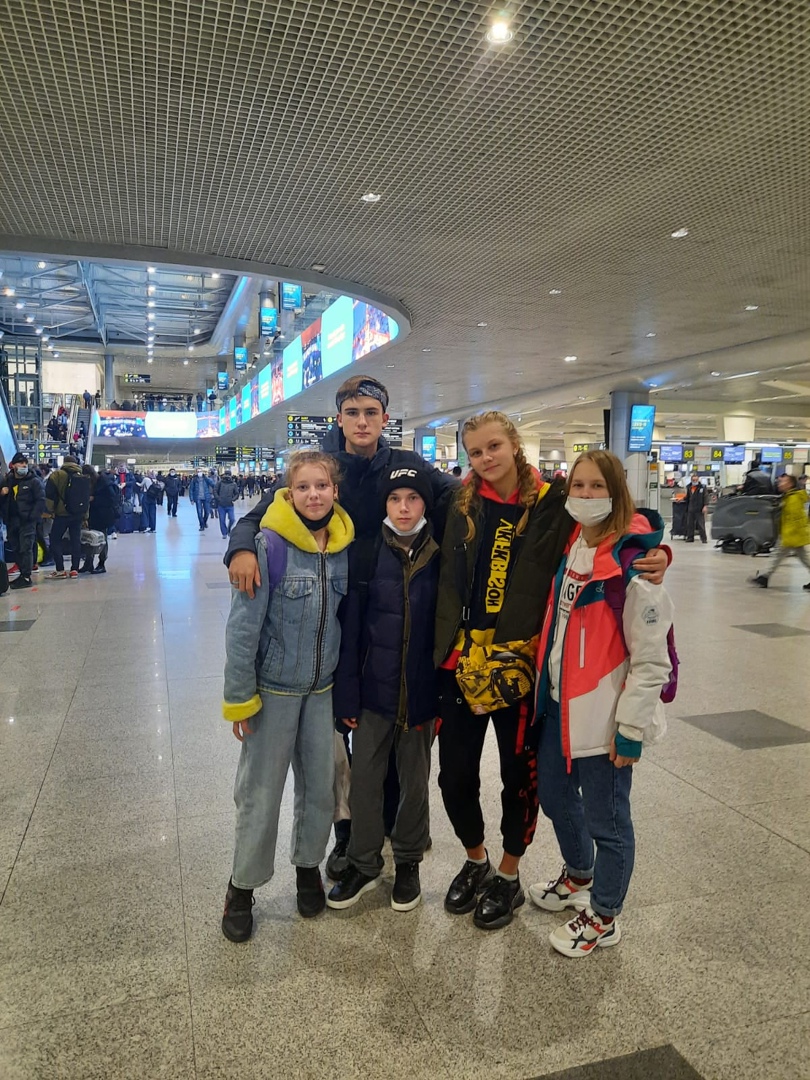 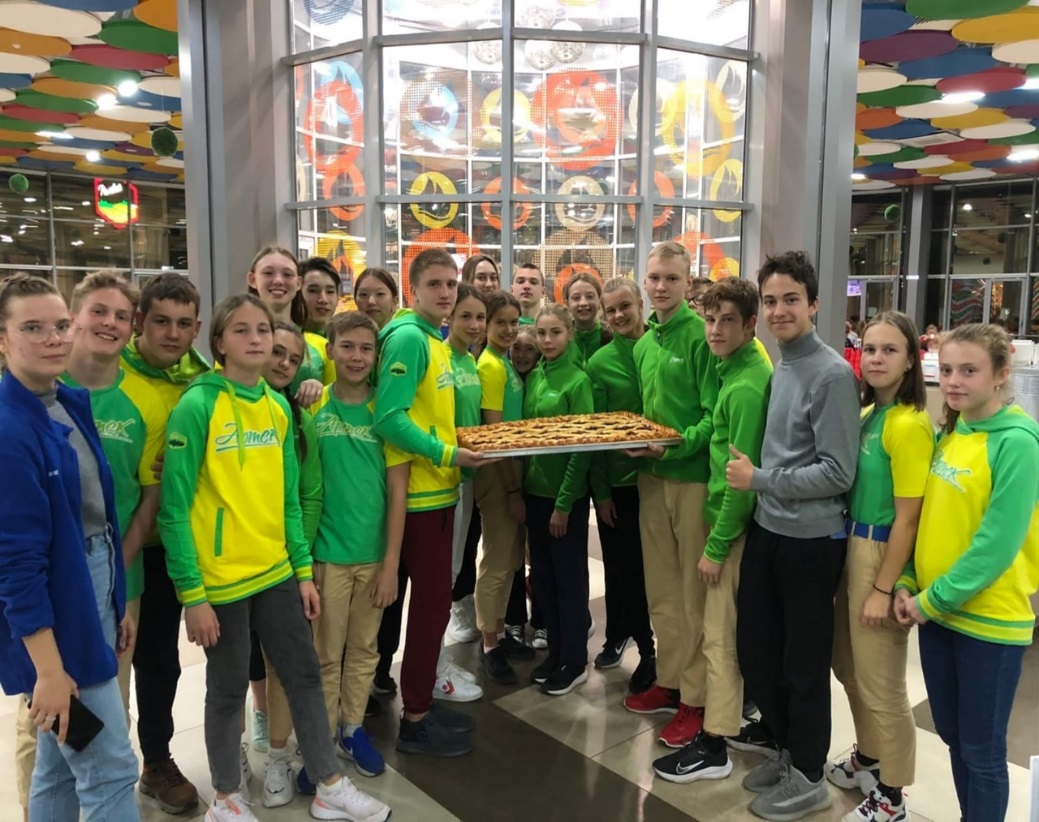 